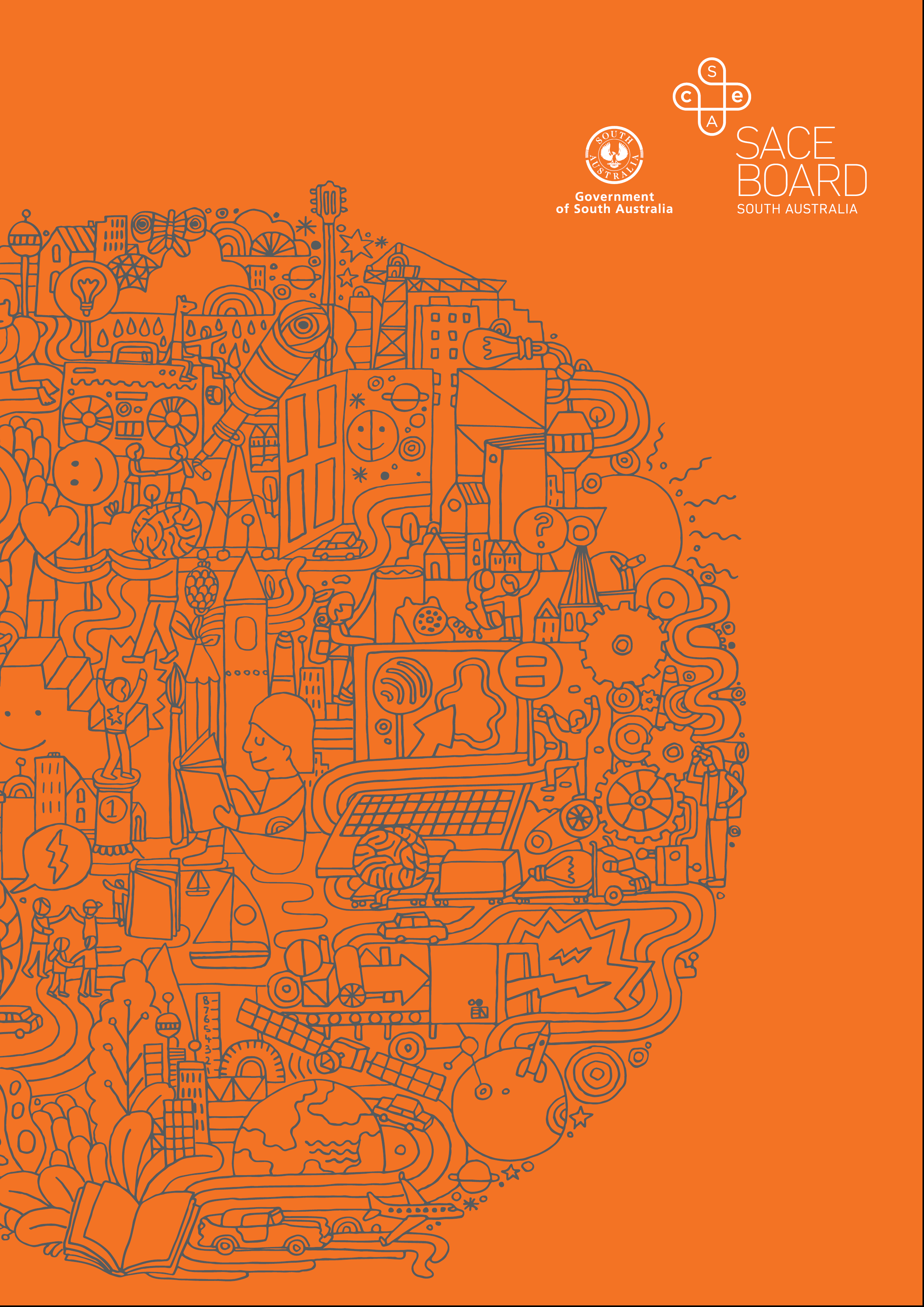 Agenda1. Welcome2. Moving forwarda) subject renewal / subject accreditationb) implementationc) e-examsd) moderatione) online submissionsf) special provisionsg) Stage 1 moderationh) Governor of South Australia Commendation Excellence Awardi) schools online3. What’s newa) PLATO SACE coordinators semester 2b) IEAc) C21 developmentd) What’s new in SACE Communications4. News flasha) recognition remindersb) badges in PLATOc) reading timed) exam informationBooklet ContentsMoving forward2019 dispersed online moderation subjects	3Moderation checklist – online submission	4Students identification sheet – group evidence – online submission	5Moderation checklist – hand copy submission	6News flashCredit for learning - recognition	7Exam time reduction for Stage 2 Mathematical Methods and Specialist Mathematics
from 2020	9What’s new in SACE Communications	9Moving forward2019 dispersed online moderation subjectsIn 2019, the following 13 subjects will be moderated using an online dispersed format.  Moderators for these subjects will not attend Mawson Lakes, and will work remotely by logging in to Schools Online to complete moderation over a specified period of days.Moderators involved will be paid directly by the SACE Board, similar to the existing marker payment process, and so are expected to complete moderation tasks out of their normal school commitments. Please note that this means there will be no TRT’s provided for dispersed online moderation.Moderators who were involved in dispersed moderation of three subjects in 2018 identified the following benefits:More autonomy and flexibilityTravel not requiredMore opportunity for remote teachersMinimal impact on teaching responsibility or school responsibilitiesRemunerationModeration checklist – online submission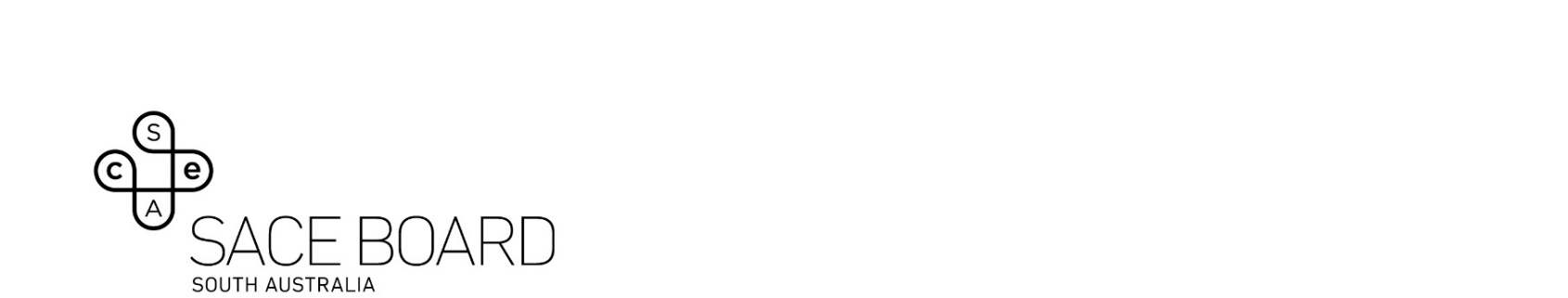 Moderation checklist — online submission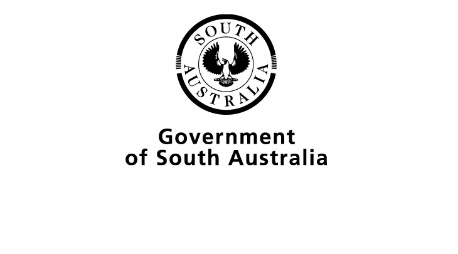 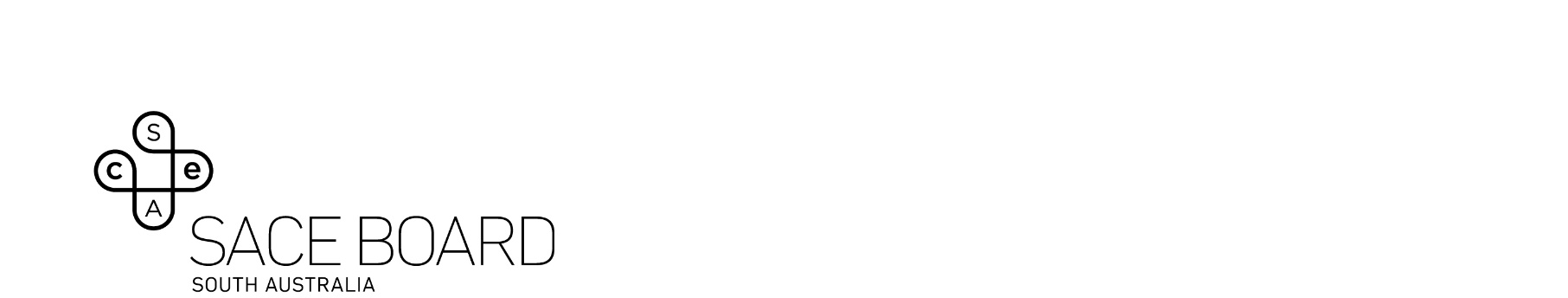 Please upload  and complete the following materials: Moderation feedback for online subjects can be found in the Moderation Summary, which is available in Schools Online after results release.  Student identification sheet – group evidence – online submission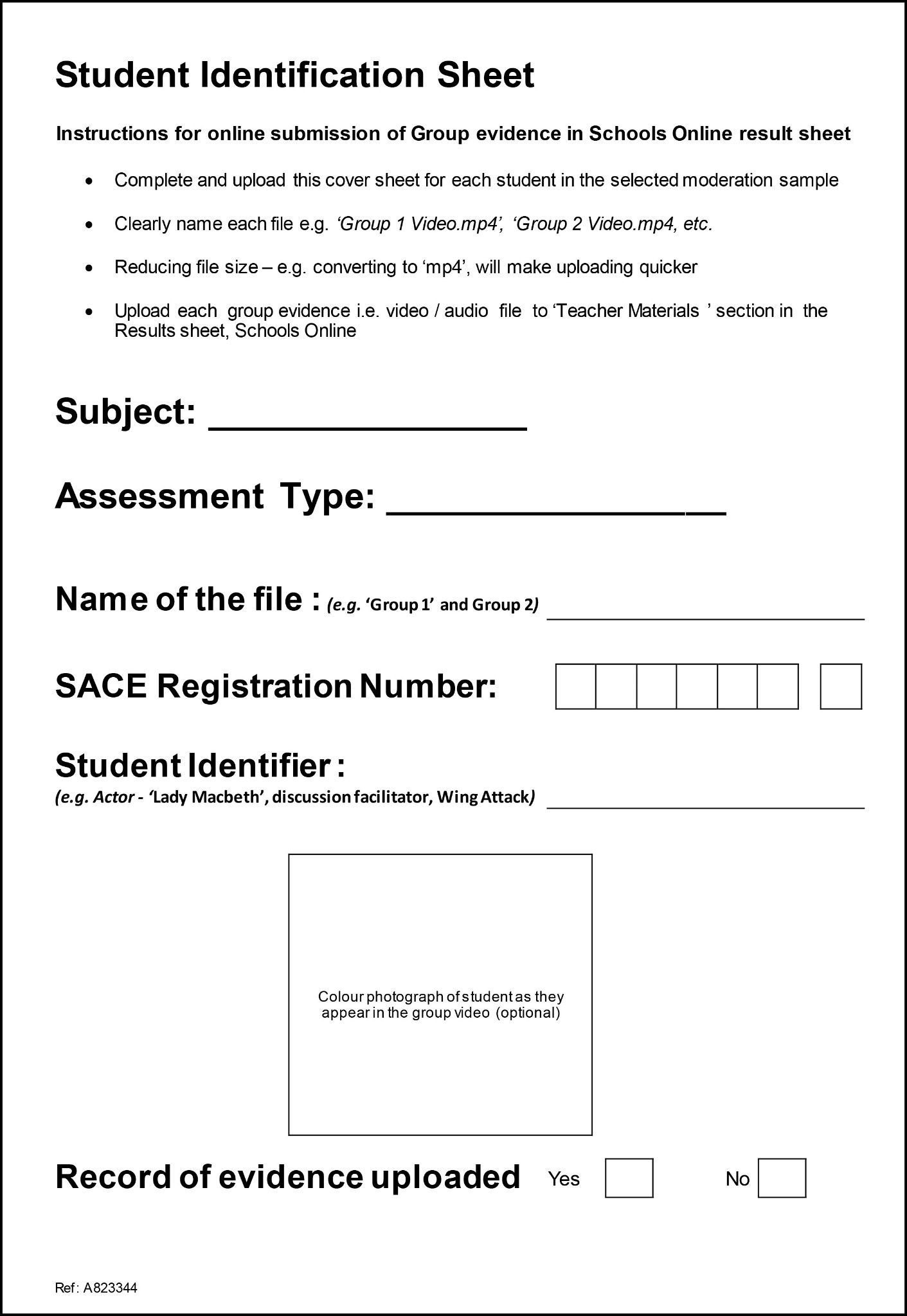 Moderation checklist – hard copy submissionPlease package the following materials: Moderation feedback for hard copy subjects can be found in Moderation Feedback, which is available in Schools Online after results release.  News flashCredit for learning - recognitionIt is important that students receive credit for the learning they undertake in SACE subjects.For a range of reasons, teachers may believe that if a student is achieving poor results for their assessment, it is in the student’s best interest to be withdrawn from the subject. However, individual teachers may not always be aware that a D or E achievement may support a student’s SACE completion. It is important schools understand that no credit can be provided when students are withdrawn from a subject. Supporting a student who is not engaging to demonstrate some evidence of the performance standards in a subject may mean the difference between completing and not completing the SACE for that student.The table below compares late withdrawal of a student’s subject enrolment with three alternative options that may provide some credit.Exit AssessmentAn exit assessment can be granted for a student withdrawing from 20-credit Stage 2 subjects in the second half of the year or who have made a subject adjustment as a result of counselling after enrolments have closed and when: the student has completed at least half of the learning program and associated assessments on the LAP the student has achieved at least a C-result for the assessments that have been completed the school applies for an exit assessment (Form 13) and provides the approved LAP, indicating the tasks that have been completed at a C-level or better on the Assessment Overview the teacher authorizes the exit and the principal endorses it.Evidence of student learning that validates the exit assessment must be retained in the school for 12 months for SACE Board auditing purposes.A Stage 2 exit assessment can contribute to the 60 credits of Stage 2 subjects that students require for SACE completion.Community Studies BStudents will be able to enrol in a 10-credit or a 20-credit subject, in up to three fields of study:Humanities and the CommunitySTEM and the CommunityInterdisciplinary Learning and the CommunityCommunity Studies B can contribute to the 60 credits of Stage 2 subjects that students require for SACE completion.Submission of D and E gradesAnother option for ensuring a student receives credit for learning in SACE subjects is submitting results in the D and E grades. The performance standards in each subject describe the qualities of learning in the D and E grades.  While this learning is not high, it is a level of achievement none-the-less. A student with results in the D and E grade bands has at least demonstrated attempted or limited learning at Stage 1 or 2 and should receive credit where they have demonstrated learning at this level.  D and E grade results can contribute to the 200 credits required for SACE completion but cannot be used to meet any of the compulsory requirements, including the 60 credits required at Stage 2.Exam time reduction for Stage 2 Mathematical Methods and Specialist Mathematics from 2020The length of time of Stage 2 examinations for Mathematical Methods and Specialist Mathematics are each being reduced to 130 minutes from the beginning of November 2020.These changes will not impact on Stage 2 students from the 2019 cohort who will still undertake a three hour examination for both subjects.To help teachers prepare for the change in 2020, sample examination papers for these subjects will be uploaded to the SACE website in December 2019. The style of questions will be similar to the current formats.For both Mathematical Methods and Specialist Mathematics, there will be two booklets and the total mark will be approximately 100 marks. The balance of routine and complex questions will be similar to the current format. The questions will assess a selection of the key questions and key concepts from across the six topics.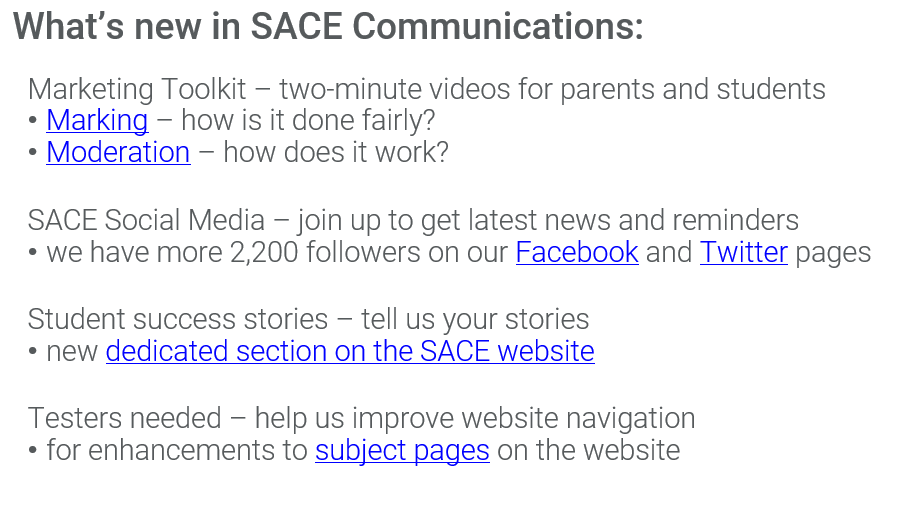 NotesSemester 2, 2019 Dispersed Online Moderation SubjectsAncient StudiesBusiness and EnterpriseCross-disciplinary StudiesEnglishEnglish Literary StudiesEssential EnglishHealthIndonesian (continuers)Media StudiesPhilosophyReligion StudiesResearch Project A and BWorkplace Practices A, B and CStudent samples All assessment tasks for each assessment type for each student selected for moderation. All A+  student samples for each assessment type Variations – Moderation Materials (VMM) form to alert the moderation panel to variations, such as missing student materials , a breach of rules, or special provisions (if applicable) Individual student  identification form, if submitting group electronic evidence(such as video or audio) Teacher materials Learning and assessment planAssessment tasks  Student group electronic evidence (such as video or audio), which is identified by assessment task and assessment type (if applicable) Student samples All assessment tasks for each assessment type for each student selected for moderationAll A+  student samples for each assessment type Individual or group evidence, electronic (such as video or audio) clearly labelled and student identifiedForm 27: Variations – Moderation Materials (VMM) completed, to alert the moderation panel to variations, such as missing student materials, a breach of rules, or special provisions (if applicable)Teacher materials Learning and assessment planAssessment tasks Late withdrawalStage 1 or Stage 2No creditsAny learning that has occurred is not recognised or creditedExit assessment(Form 13)Stage 210 credits(contributes to the 60 credits at Stage 2 requirement)Credits for learning GRANTED if:student completes more than half the subject at C- or betterDocumentation providedTeacher authorisesPrincipal endorsesNOT able to contribute to an ATARCommunity Studies BStage 210  or 20 credits(contributes to the 60 credits at Stage 2 requirement)Offers students who have enrolled in a Board accredited subject but are finding the subject challenging, the opportunity to remain in the original subject class, while approaching their learning in that subject in a different way.NOT able to contribute to an ATARD or E grade resultStage 1 or Stage 210  or 20 credits (contributes to the SACE 200 credit requirement)Credits for learning and RESULTS: Confirmed by quality assurance processesMay contribute to an ATAR calculation if SACE completion requirements have been metSubject renewal / subject accreditationImplementationE-examsModerationOnline submissionsSpecial provisionsStage 1 moderationGovernor of South Australia Commendation Excellence AwardSchools onlinePLATO SACE Coordinators Semester 2IEAC21 developmentRecognition remindersBadges in PLATOReading timeExam information